Зимние каникулы 2018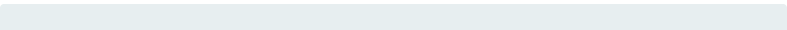 Даты: с 2 по 8 января 2018 года Возраст: 7-17 летСтоимость: 17 500 рублейПроживание: 5 корпусУчастники проекта разместятся в комфортабельном пятом корпусе. Корпус с 4-х и 5-ти местными комнатами с душевыми и туалетами в каждой или в блоке из 2-х комнат, площадками для мастер-классов и отрядных мероприятий. Скачать анкету           Скачать Публичный договор-офертуО смене:Новогодние каникулы всегда таят в себе что-то волшебное и сказочное. А когда их можно провести в компании друзей в живописном месте, то отдых превращается в чудо. Традиционно с боем курантов в лагере «Байтик» наступает Зимняя сказка, и каждый день наполняется незабываемыми событиями.Программа смены разнообразна и подарит каждому участнику возможность найти море интересных и полезных увлечений для себя. Мероприятия будут проходить и всем лагерем вместе и делиться по возрасту, что позволит учесть интересы каждого возраста.Необычная тематика с опытными организаторами и вожатыми позволят обеспечить яркий отдых и безопасность, а профильные мастер-классы и занятия получить много знаний и впечатлений.Если Вы хотите, чтобы ребенок попал в настоящую сказку, выберите для него детский лагерь в Байтик. В программе:Помимо полезных и занимательных мастер-классов по выбранным профилям, участников смены ожидают:- новые тема и легенда смены- новогодний и рождественский праздники- встреча с Дедом Морозом и его друзьями- командно-спортивная игра «Лазертаг»- зимние забавы- интерактивные и спортивные программы на свежем воздухе- катание на лошадях и санях- экскурсии- квесты и приключенческие «вертушки»- интеллектуальные и развлекательные программы, конкурсы и дискотекии многое другое.Развивающие и обучающие профили:IT-технологии начальный уровень (1 группа 15-18 человек). От 8 лет.IT-технологии продвинутый уровень (1 группа от 18-20 человек). От 13 лет.Мы учим работать в команде, создавать игры, сайты, приложения и многое другое с использованием современных технологий прикладного программирования, разбираться в развитии и продвижении своей ИТ-компании. Мы даем знания, которые помогут запустить успешный проект. Мы основываемся на опыте ведущих специалистов ИТ-сферы и привлекаем экспертов, которые уже давно процветают в этой области. Каждый из них делится знаниями и секретами, основанными на личном опыте.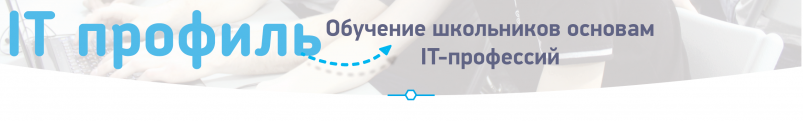 Робототехника. Lego. (1 группа 21 человек). От 8 лет.Как известно, в настоящее время робототехника является одним из самых стремительно-развивающихся направлений науки и техники. Роботы стали превосходными помощниками, войдя во многие сферы человеческой жизни. Компьютерный лагерь «Байтик» приглашает попробовать себя в создании и программировании собственного робота.Участие в профиле способствует:- развитию навыков поиска и выбора оптимального варианта решения задачи, сборки, тестирования и оценки моделей - организации «мозгового штурма» для творческого поиска альтернативных решенийобучению работе в команде, обмену идеями и навыкам общения - приобретению практического опыта работы с датчиками, электромоторами и интеллектуальными устройствами.Участники смены будут работать с конструкторами LEGO, программируя в среде RoboLab или LabView. LabView - это среда разработки и платформа для выполнения программ, созданных на графическом языке программирования «G» фирмы National Instruments (США). Она используется высококвалифицированными специалистами всего мира в областях управления экспериментами, обработки данных, машинного зрения/обучения и робототехники. Это мощная платформа, на которой НАСА программировало космические аппараты. С дополнением специально для NXT, эта среда дает невероятное количество возможностей, вплоть до общения между роботами и автоматического создания отчетов. В смене будут проведены соревнования по нескольким категориям Всемирной олимпиады по робототехнике.«Архитектура и дизайн» (1 группы 18-20 человек). От 6 лет.Профильное направление, которое реализуется совместно с Творческой мастерской «Проектеро».Участники познакомятся с известными мировыми архитекторами, дизайнерами, художниками и их шедеврами. Смогут научиться определять стили разных эпох и моделировать простейшие архитектурные формы. Узнают о различных методиках рисунка и живописи, квиллинге и бумагокручении.Это позволит:- развить талант у ребенка- приобщить любовь и уважение к искусству  и архитектуре- видеть объемные формы фигур (полезно для  изучения геометрия)- познакомиться с возможной будущей профессией- полюбить путешествовать и открывать новые творческие горизонты- изучить основу рисунка- узнают о различных методиках рисунка и живописи.К концу смены будут созданы 3D модели выбранных объектов.Примерный распорядок дня смены:08.30  Подъем08.45  Зарядка09.00  Завтрак 1 смена/ ОПТ09.30  Завтрак 2 смена/ ОПТ09.45  Организационный сбор 10.00 -12.50 Мастер-классы и занятия по профилям 13.00  Обед 1 смена13.30  Обед 2 смена14.00 -15.00 Тихий час15.10 -16.15 Спортивные и развлекательные мероприятия, экскурсия16.15  Полдник 1 смена16.30  Полдник 2 смена17.00 -17.50  Мастер-классы и занятия по студиям 18.10  Ужин 1 смена18.40  Ужин 2 смена19.00-19.50 Подготовка к вечернему мероприятию20.00-21.45   Мероприятия, развивающие игры, конкурсы, дискотека21.45  Второй ужин22.00  Мягкий отбой/свечка22.30  ОтбойВ стоимость путевки входят: проживание, пятиразовое питание, мастер-классы, семинары,  развивающая и развлекательная программы, сертификаты, дипломы, экскурсия.Дополнительно оплачивается по желанию командно-спортивная игра «Лазертаг». Тарнсфер не предусмотрен.Выезд из лагеря 8-го января с 10 до 12 часовДокументы при заезде:- ваучер- копия страхового медицинского полиса- справка о состоянии здоровья от педиатра - анализы на энтеребиоз, педикулез и яйцаглист